Warszawa, 08 maja 2023 r.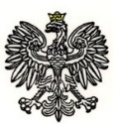 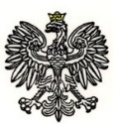 Dotyczy: postępowania prowadzonego w celu zawarcia umowy ramowej w trybie przetargu nieograniczonego na dostawy wraz z montażem systemów zabezpieczenia technicznego, nr ref.: WZP-902/23/51/Ł.PYTANIA I ODPOWIEDZIINFORMACJA O WIZJI LOKALNEJWydział Zamówień Publicznych KSP, działając w imieniu Zamawiającego, na podstawie art. 135 ust. 2 i 6 ustawy z dnia 11 września 2019 r. Prawo zamówień publicznych (t. j. Dz. U. 2022 r., poz. 1710, z późn. zm.), informuje o pytaniu wykonawcy i odpowiedzi Zamawiającego:Pytanie nr 1:„Dzień dobry,Uprzejmie proszę o możliwość przeprowadzenia wizji lokalnych we wszystkich sześciu lokalizacjach objętych postępowaniem.Jeżeli to możliwe proszę o wyznaczenie terminu w dniach 10-12.05.2023.”Odpowiedź Zamawiającego:Zamawiający wyznacza następujące terminy wizji lokalnych:16 maja 2023 r. godzina 9:00 – Obiekty 3, 4, 5 i 6. Punkt zborny: Komisariat Policji w Zielonce, ul. Piastowska 17, 05-220 Zielonka.17 maja 2023 r. godzina 9:00 – Obiekty 1 i 2. Punkt zborny: Komisariat Policji w Józefowie, ul. Kardynała Stefana Wyszyńskiego 10, 05-420 Józefów.Lokalizacje poszczególnych obiektów zostaną wskazane Wykonawcom, którzy stawią się w punktach zbornych. Dojazd do poszczególnych obiektów z punktów zbornych leży po stronie Wykonawców.Osoba do kontaktu w sprawie wizji lokalnej: Jarosław Skiba, nr tel.: 47 72 376 83